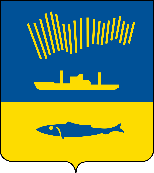 АДМИНИСТРАЦИЯ ГОРОДА МУРМАНСКАП О С Т А Н О В Л Е Н И Е 01.02.2023                                                                                                        № 318В соответствии с Федеральным законом от 06.10.2003 № 131-ФЗ
«Об общих принципах организации местного самоуправления в Российской Федерации», Федеральным законом от 27.07.2010 № 210-ФЗ «Об организации предоставления государственных и муниципальных услуг», руководствуясь Уставом муниципального образования городской округ город-герой Мурманск, постановлениями администрации города Мурманска от 26.02.2009 № 321
«О порядке разработки и утверждения административных регламентов предоставления муниципальных услуг в муниципальном образовании город Мурманск», от 30.05.2012 № 1159 «Об утверждении реестра услуг, предоставляемых по обращениям заявителей в муниципальном образовании город Мурманск»,  п о с т а н о в л я ю: 1. Внести в административный регламент предоставления  муниципальной услуги «Предоставление сведений из реестра объектов потребительского рынка города Мурманска», утвержденный постановлением администрации города Мурманска от 08.08.2011 № 1386 (в ред. постановлений
от 17.10.2011 № 1921, от 02.07.2012 № 1441, от 16.04.2013 № 814, от 03.04.2015 № 876, от 21.01.2016 № 87, от 29.05.2017 № 1597, от 06.04.2018 № 965,                     от 05.06.2018 № 1650, от 18.09.2018 № 3145, от 12.11.2018 № 3886,                               от 21.01.2019 № 126, от 24.05.2019 № 1798, от 12.08.2020 № 1905, от 08.06.2022 № 1501), изменения согласно приложению к настоящему постановлению.2. Отделу информационно-технического обеспечения и защиты информации администрации города Мурманска (Кузьмин А.Н.) разместить настоящее постановление с приложением на официальном сайте   администрации города Мурманска в сети Интернет.3. Редакции газеты «Вечерний Мурманск» (Хабаров В.А.) опубликовать настоящее постановление с приложением.4. Настоящее постановление вступает в силу со дня официального опубликования.5. Контроль за выполнением настоящего постановления возложить на заместителя главы администрации города Мурманска Синякаева Р.Р. Глава администрациигорода Мурманска                                                                         Ю.В. СердечкинПриложение к постановлению администрации города Мурманскаот 01.02.2023 № 318Изменения в административный регламент предоставления
муниципальной услуги «Предоставление сведений из реестра объектов потребительского рынка города Мурманска» 1. Подраздел 1.2 раздела 1 административного регламента изложить
в новой редакции:«1.2. Описание заявителейЗаявителем на предоставление Муниципальной услуги является физическое или юридическое лицо (далее – Заявитель).От имени Заявителя за предоставлением Муниципальной услуги вправе обратиться представитель, имеющий право в соответствии с законодательством Российской Федерации либо в силу наделения его Заявителем в порядке, установленном законодательством Российской Федерации, полномочиями выступать от его имени при взаимодействии с органом, предоставляющим Муниципальную услугу.».2. Подпункт 10 пункта 1.3.4 подраздела 1.3 раздела 1 административного регламента изложить в новой редакции:«10) формы запроса о предоставлении сведений из реестра объектов потребительского рынка города Мурманска, сведений об объекте потребительского рынка / о правообладателе объекта потребительского рынка, содержащихся в Реестре, уведомления об отказе в предоставлении Муниципальной услуги, используемые при предоставлении Муниципальной услуги.».3. Абзац 4 пункта 1.3.12 подраздела 1.3 раздела 1 административного регламента изложить в новой редакции:«- образец оформления запроса;».4. Подраздел 2.3 раздела 2 административного регламента изложить в новой редакции:«2.3. Результат предоставления муниципальной услугиКонечным результатом предоставления Муниципальной услуги является предоставление сведений из реестра объектов потребительского рынка города Мурманска по форме согласно приложению № 1 к настоящему Административному регламенту либо направление Заявителю уведомления об отказе в предоставлении Муниципальной услуги по форме согласно приложению № 2 к настоящему Административному регламенту (далее - Уведомление об отказе).». 5. Пункт 2.4.1 подраздела 2.4 раздела 2 административного регламента изложить в новой редакции:«2.4.1. Срок предоставления Муниципальной услуги, включающий подготовку результата предоставления Муниципальной услуги и направление его Заявителю, составляет не более семи рабочих дней со дня регистрации в Комитете запроса о предоставлении сведений из Реестра.». 6. Пункт 2.4.3 подраздела 2.4 раздела 2 административного регламента изложить в новой редакции:«2.4.3. Регистрация Запроса с документами, указанными в пункте 2.6.1 настоящего Административного регламента, осуществляется муниципальным служащим Комитета, ответственным за прием и регистрацию документов, в день его поступления в Комитет.».7. Пункт 2.6.1 подраздела 2.6 раздела 2 административного регламента изложить в новой редакции:«2.6.1. Информация, содержащаяся в Реестре, представляется Заявителю на основании запроса о предоставлении сведений из Реестра в отношении конкретного объекта или субъекта Реестра по форме согласно приложению № 3 к настоящему Административному регламенту, с указанием цели её использования (далее – Запрос). Кроме того, для предоставления Муниципальной услуги необходимы следующие документы: 2.6.1.1. Копия документа, удостоверяющего личность, - для физических лиц, в том числе индивидуальных предпринимателей, и согласие на обработку персональных данных по форме согласно приложению № 5 к настоящему Административному регламенту.2.6.1.2. Документ, подтверждающий полномочия представителя Заявителя в соответствии с законодательством Российской Федерации, в случае обращения с заявлением представителя Заявителя.».8. Пункт 2.7.3 подраздела 2.7 раздела 2 административного регламента изложить в новой редакции:«2.7.3. Основаниями для отказа в предоставлении Муниципальной услуги являются:- наличие в Запросе, предусмотренном пунктом 2.6.1 настоящего Административного регламента, недостоверных сведений; - предоставление Запроса лицом, не имеющим полномочий для подписания Запроса, либо лицом, полномочия которого документально не подтверждены в соответствии с действующим законодательством;- отсутствие в Запросе сведений, позволяющих однозначно идентифицировать объект/правообладателя объекта потребительского рынка, в отношении которого необходимо предоставить информацию, содержащуюся в Реестре;- отсутствие в Реестре сведений об объекте/правообладателе объекта потребительского рынка.».9. Пункт 3.4.4 подраздела 3.4 раздела 3 административного регламента изложить в новой редакции:«3.4.4. Муниципальный служащий Комитета, ответственный за делопроизводство, в день получения подписанного ответа о предоставлении сведений из Реестра или Уведомления об отказе от председателя Комитета либо лица, исполняющего его обязанности, регистрирует его и направляет Заявителю посредством электронной связи в день регистрации (при указании адреса электронной почты в запросе Заявителя) и заказным почтовым отправлением в течение двух рабочих дней по адресу, указанному в Запросе.». 10. Приложение № 3 к административному регламенту изложить
в новой редакции согласно приложению № 1 к изменениям.11. Дополнить административный регламент новым приложением № 5 согласно приложению № 2 к изменениям.Приложение № 1к изменениямПриложение № 3к Административному регламентуВ комитет по экономическому развитию администрации города МурманскаЗапрос о предоставлении сведений из реестра объектов потребительского рынка города МурманскаПрошу предоставить сведения о _____________________________________________________________________________________________________________________________________________________________________________(наименование, местонахождение конкретного объекта/ субъекта, кадастровый номер (при наличии), ИНН, характеристики объекта, позволяющие его однозначно определить)из реестра объектов потребительского рынка города Мурманска.Цель использования сведений ______________________________________________________ Почтовый адрес и адрес электронной почты (при наличии) для получения результата муниципальной услуги:____________________________________________________________________Приложение: ____________________________________                                              перечень прилагаемых документов__________________________                       /__________________/___________________/Должность (для юридических лиц)                                           подпись                            Фамилия И.О.  МП (при наличии)«_____» _____________20____года                дата подачи запроса___________________________Приложение № 2к изменениямПриложение № 5к Административному регламентуСогласиена обработку персональных данныхЯ, ________________________________________________________________,(Фамилия Имя Отчество)документ, удостоверяющий личность: ________________________________________                                                                                    (наименование документа, №,_______________________________________________________________________________________,сведения о дате выдачи документа и о выдавшем его органе)зарегистрированный(ая) по адресу: _____________________________________________________________________________________________________________________в целях предоставления муниципальной услуги «Предоставление сведений из реестра объектов потребительского рынка города Мурманска» настоящим даю согласие комитету по экономическому развитию администрации города Мурманска, расположенному по адресу: город Мурманск, проспект Ленина, дом 87, ОГРН 1115190008691 (далее – Комитет), на обработку (любое действие (операцию) или совокупность действий (операций), совершаемых с персональными данными с использованием средств автоматизации или без использования таких средств, включая сбор, запись, систематизацию, накопление, хранение, уточнение (обновление, изменение), извлечение, использование, передачу (распространение, предоставление, доступ), обезличивание, блокирование, удаление, уничтожение) следующих персональных данных: фамилии, имени, отчества; сведений, на основе которых можно установить мою личность; года, месяца, даты и места рождения; пола; адреса регистрации и места жительства; гражданства; данных документа, удостоверяющего личность (номер, кем и когда выдан); контактной информации, а также сведений, содержащихся в заявлении и предоставленных документах.В указанных выше целях Комитет имеет право передавать мои персональные данные для обработки третьим лицам при условии, что они обязуются обеспечить безопасность персональных данных при их обработке и предотвращение разглашения персональных данных. При этом такие третьи лица имеют право осуществлять действия (операции) с моими персональными данными, аналогичные действиям, которые вправе осуществлять Комитет.Настоящее согласие действует со дня его подписания бессрочно.Я ознакомлен(а) с тем, что согласие на обработку персональных данных может быть отозвано на основании письменного заявления в произвольной форме.________________                       ___________________ / ____________________               (дата)                                                                    (подпись)                                      (Ф.И.О.)__________________________________Угловой штамп организации                (для юридических лиц)От________________________________________________________________________________ ___________________________________________(Ф.И.О. физического лица, индивидуального предпринимателя, адрес, контактный телефон)